12 мая 2016 г. Смена существующих рулонных кровель на покрытия из наплавляемых материалов в два слоя.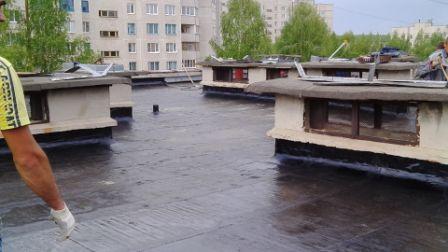 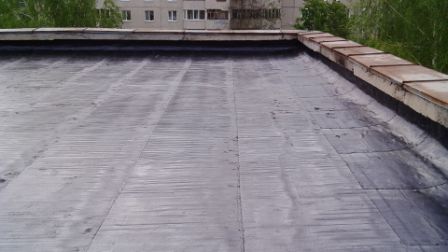 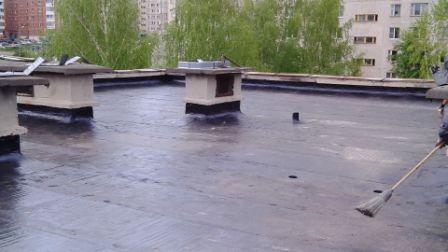 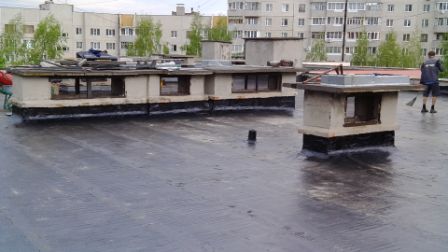 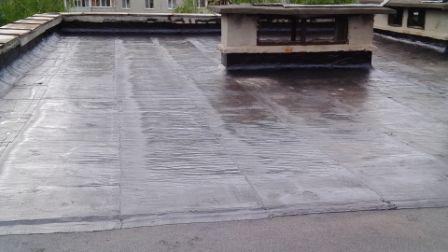 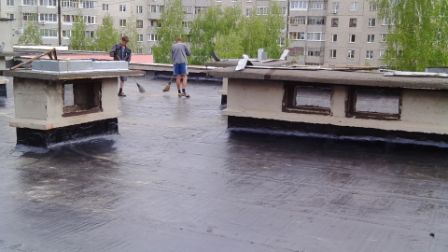  13 мая 2016 г. Погрузочные работы, вывоз строительного мусора.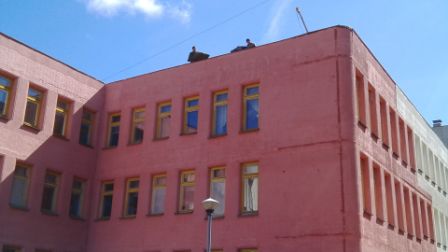 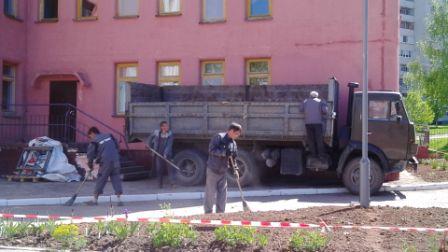 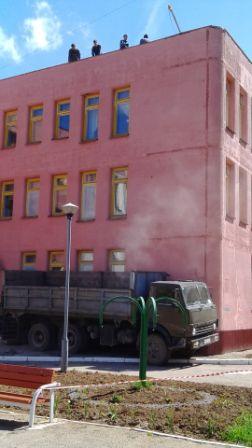 11 мая 2016 г. Разгрузочные работы при автомобильных перевозках: Унифлекс ТКП, Унифлекс ТПП. Смена существующих рулонных кровель.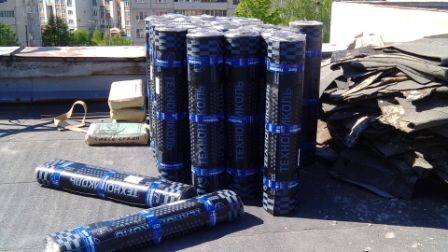 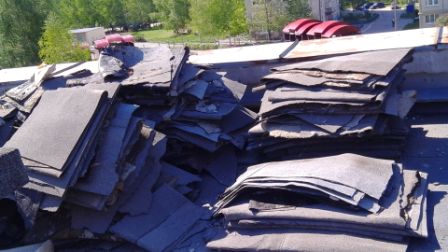 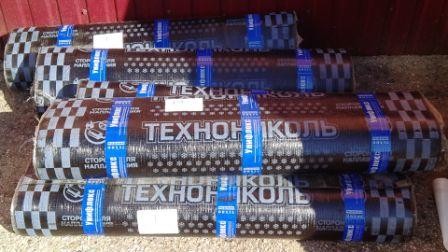 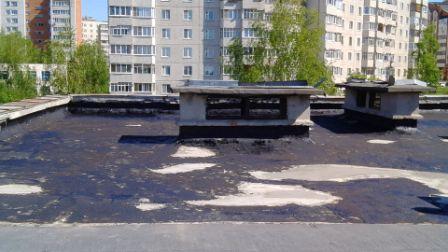 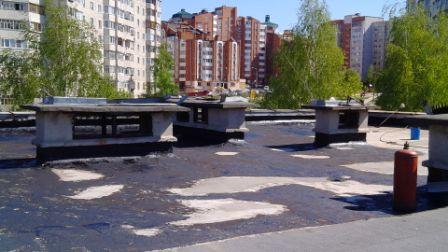 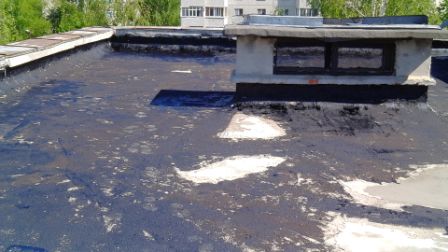 